DFRS-BFRB-030.docx (rev. 08/2023)DFRS-BFRB-030.docx (rev. 08/2023)DFRS-BFRB-030.docx (rev. 08/2023)DFRS-BFRB-030.docx (rev. 08/2023)DFRS-BFRB-030.docx (rev. 08/2023)DFRS-BFRB-030.docx (rev. 08/2023)DFRS-BFRB-030.docx (rev. 08/2023)DFRS-BFRB-030.docx (rev. 08/2023)DFRS-BFRB-030.docx (rev. 08/2023)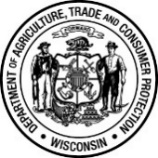 Wisconsin Department of Agriculture, Trade and Consumer ProtectionDivision of Food and Recreational SafetyPO Box 8911, Madison, WI 53708-8911Phone: (608) 224-4720   Fax: (608) 224-4710       Email: datcpdfrsrec@wisconsin.govWisconsin Department of Agriculture, Trade and Consumer ProtectionDivision of Food and Recreational SafetyPO Box 8911, Madison, WI 53708-8911Phone: (608) 224-4720   Fax: (608) 224-4710       Email: datcpdfrsrec@wisconsin.govWisconsin Department of Agriculture, Trade and Consumer ProtectionDivision of Food and Recreational SafetyPO Box 8911, Madison, WI 53708-8911Phone: (608) 224-4720   Fax: (608) 224-4710       Email: datcpdfrsrec@wisconsin.govWisconsin Department of Agriculture, Trade and Consumer ProtectionDivision of Food and Recreational SafetyPO Box 8911, Madison, WI 53708-8911Phone: (608) 224-4720   Fax: (608) 224-4710       Email: datcpdfrsrec@wisconsin.govWisconsin Department of Agriculture, Trade and Consumer ProtectionDivision of Food and Recreational SafetyPO Box 8911, Madison, WI 53708-8911Phone: (608) 224-4720   Fax: (608) 224-4710       Email: datcpdfrsrec@wisconsin.govWisconsin Department of Agriculture, Trade and Consumer ProtectionDivision of Food and Recreational SafetyPO Box 8911, Madison, WI 53708-8911Phone: (608) 224-4720   Fax: (608) 224-4710       Email: datcpdfrsrec@wisconsin.govWisconsin Department of Agriculture, Trade and Consumer ProtectionDivision of Food and Recreational SafetyPO Box 8911, Madison, WI 53708-8911Phone: (608) 224-4720   Fax: (608) 224-4710       Email: datcpdfrsrec@wisconsin.govWisconsin Department of Agriculture, Trade and Consumer ProtectionDivision of Food and Recreational SafetyPO Box 8911, Madison, WI 53708-8911Phone: (608) 224-4720   Fax: (608) 224-4710       Email: datcpdfrsrec@wisconsin.govSWIMMING POOL AND WATER ATTRACTION DEATH, INJURY, SWIMMING POOL AND WATER ATTRACTION DEATH, INJURY, SWIMMING POOL AND WATER ATTRACTION DEATH, INJURY, SWIMMING POOL AND WATER ATTRACTION DEATH, INJURY, SWIMMING POOL AND WATER ATTRACTION DEATH, INJURY, SWIMMING POOL AND WATER ATTRACTION DEATH, INJURY, SWIMMING POOL AND WATER ATTRACTION DEATH, INJURY, SWIMMING POOL AND WATER ATTRACTION DEATH, INJURY, SWIMMING POOL AND WATER ATTRACTION DEATH, INJURY, AND ILLNESS REPORTAND ILLNESS REPORTAND ILLNESS REPORTWis. Admin. Code § ATCP 76.32(2)Wis. Admin. Code § ATCP 76.32(2)Wis. Admin. Code § ATCP 76.32(2)Wis. Admin. Code § ATCP 76.32(2)Wis. Admin. Code § ATCP 76.32(2)Wis. Admin. Code § ATCP 76.32(2)The operator shall report incidents resulting in death, or serious injury or illness that requires assistance from emergency medical personnel, by the end of the next working day following the incident by phone or fax to the department or agent. Failure to report incidents  may result in enforcement action under Wis. Stat. ch. 97 or Wis. Admin. Code ch. ATCP 76. Personally identifiable information you provide may be used for purposes other than that for which it was collected. (Wis. Stat. §15.04 (1)(m)).The operator shall report incidents resulting in death, or serious injury or illness that requires assistance from emergency medical personnel, by the end of the next working day following the incident by phone or fax to the department or agent. Failure to report incidents  may result in enforcement action under Wis. Stat. ch. 97 or Wis. Admin. Code ch. ATCP 76. Personally identifiable information you provide may be used for purposes other than that for which it was collected. (Wis. Stat. §15.04 (1)(m)).The operator shall report incidents resulting in death, or serious injury or illness that requires assistance from emergency medical personnel, by the end of the next working day following the incident by phone or fax to the department or agent. Failure to report incidents  may result in enforcement action under Wis. Stat. ch. 97 or Wis. Admin. Code ch. ATCP 76. Personally identifiable information you provide may be used for purposes other than that for which it was collected. (Wis. Stat. §15.04 (1)(m)).The operator shall report incidents resulting in death, or serious injury or illness that requires assistance from emergency medical personnel, by the end of the next working day following the incident by phone or fax to the department or agent. Failure to report incidents  may result in enforcement action under Wis. Stat. ch. 97 or Wis. Admin. Code ch. ATCP 76. Personally identifiable information you provide may be used for purposes other than that for which it was collected. (Wis. Stat. §15.04 (1)(m)).The operator shall report incidents resulting in death, or serious injury or illness that requires assistance from emergency medical personnel, by the end of the next working day following the incident by phone or fax to the department or agent. Failure to report incidents  may result in enforcement action under Wis. Stat. ch. 97 or Wis. Admin. Code ch. ATCP 76. Personally identifiable information you provide may be used for purposes other than that for which it was collected. (Wis. Stat. §15.04 (1)(m)).The operator shall report incidents resulting in death, or serious injury or illness that requires assistance from emergency medical personnel, by the end of the next working day following the incident by phone or fax to the department or agent. Failure to report incidents  may result in enforcement action under Wis. Stat. ch. 97 or Wis. Admin. Code ch. ATCP 76. Personally identifiable information you provide may be used for purposes other than that for which it was collected. (Wis. Stat. §15.04 (1)(m)).The operator shall report incidents resulting in death, or serious injury or illness that requires assistance from emergency medical personnel, by the end of the next working day following the incident by phone or fax to the department or agent. Failure to report incidents  may result in enforcement action under Wis. Stat. ch. 97 or Wis. Admin. Code ch. ATCP 76. Personally identifiable information you provide may be used for purposes other than that for which it was collected. (Wis. Stat. §15.04 (1)(m)).The operator shall report incidents resulting in death, or serious injury or illness that requires assistance from emergency medical personnel, by the end of the next working day following the incident by phone or fax to the department or agent. Failure to report incidents  may result in enforcement action under Wis. Stat. ch. 97 or Wis. Admin. Code ch. ATCP 76. Personally identifiable information you provide may be used for purposes other than that for which it was collected. (Wis. Stat. §15.04 (1)(m)).The operator shall report incidents resulting in death, or serious injury or illness that requires assistance from emergency medical personnel, by the end of the next working day following the incident by phone or fax to the department or agent. Failure to report incidents  may result in enforcement action under Wis. Stat. ch. 97 or Wis. Admin. Code ch. ATCP 76. Personally identifiable information you provide may be used for purposes other than that for which it was collected. (Wis. Stat. §15.04 (1)(m)).Please use one form for each injured party. The operator shall maintain a copy of this report for at least seven years. Report only those injuries or illnesses that require assistance from emergency medical personnel.Please use one form for each injured party. The operator shall maintain a copy of this report for at least seven years. Report only those injuries or illnesses that require assistance from emergency medical personnel.Please use one form for each injured party. The operator shall maintain a copy of this report for at least seven years. Report only those injuries or illnesses that require assistance from emergency medical personnel.Please use one form for each injured party. The operator shall maintain a copy of this report for at least seven years. Report only those injuries or illnesses that require assistance from emergency medical personnel.Please use one form for each injured party. The operator shall maintain a copy of this report for at least seven years. Report only those injuries or illnesses that require assistance from emergency medical personnel.Please use one form for each injured party. The operator shall maintain a copy of this report for at least seven years. Report only those injuries or illnesses that require assistance from emergency medical personnel.Please use one form for each injured party. The operator shall maintain a copy of this report for at least seven years. Report only those injuries or illnesses that require assistance from emergency medical personnel.Please use one form for each injured party. The operator shall maintain a copy of this report for at least seven years. Report only those injuries or illnesses that require assistance from emergency medical personnel.Please use one form for each injured party. The operator shall maintain a copy of this report for at least seven years. Report only those injuries or illnesses that require assistance from emergency medical personnel.PLEASE PRINT ALL INFORMATION. MAIL OR FAX REPORT TO THE ADDRESS LISTED AT THE TOP OF THE FORM.PLEASE PRINT ALL INFORMATION. MAIL OR FAX REPORT TO THE ADDRESS LISTED AT THE TOP OF THE FORM.PLEASE PRINT ALL INFORMATION. MAIL OR FAX REPORT TO THE ADDRESS LISTED AT THE TOP OF THE FORM.PLEASE PRINT ALL INFORMATION. MAIL OR FAX REPORT TO THE ADDRESS LISTED AT THE TOP OF THE FORM.PLEASE PRINT ALL INFORMATION. MAIL OR FAX REPORT TO THE ADDRESS LISTED AT THE TOP OF THE FORM.PLEASE PRINT ALL INFORMATION. MAIL OR FAX REPORT TO THE ADDRESS LISTED AT THE TOP OF THE FORM.PLEASE PRINT ALL INFORMATION. MAIL OR FAX REPORT TO THE ADDRESS LISTED AT THE TOP OF THE FORM.PLEASE PRINT ALL INFORMATION. MAIL OR FAX REPORT TO THE ADDRESS LISTED AT THE TOP OF THE FORM.PLEASE PRINT ALL INFORMATION. MAIL OR FAX REPORT TO THE ADDRESS LISTED AT THE TOP OF THE FORM.ESTABLISHMENT NAME ESTABLISHMENT NAME ESTABLISHMENT NAME ESTABLISHMENT NAME ESTABLISHMENT NAME ESTABLISHMENT NAME ESTABLISHMENT NAME ESTABLISHMENT NAME LICENSE / ID NO.
     ESTABLISHMENT STREET ADDRESS ESTABLISHMENT STREET ADDRESS CITYCITYCITYCITYCITYSTATEZIPLEGAL LICENSEE NAME (Name of sole proprietor, partnership, LLC, LLP, or Inc.)LEGAL LICENSEE NAME (Name of sole proprietor, partnership, LLC, LLP, or Inc.)LEGAL LICENSEE NAME (Name of sole proprietor, partnership, LLC, LLP, or Inc.)LEGAL LICENSEE NAME (Name of sole proprietor, partnership, LLC, LLP, or Inc.)LEGAL LICENSEE NAME (Name of sole proprietor, partnership, LLC, LLP, or Inc.)CONTACT PERSONCONTACT PERSONCONTACT PERSONPHONE(   )     -     NAME / TYPE OF POOL OR WATER ATTRACTIONNAME / TYPE OF POOL OR WATER ATTRACTIONNAME / TYPE OF POOL OR WATER ATTRACTIONNAME / TYPE OF POOL OR WATER ATTRACTIONNAME / TYPE OF POOL OR WATER ATTRACTIONNAME / TYPE OF POOL OR WATER ATTRACTIONNAME / TYPE OF POOL OR WATER ATTRACTIONNAME / TYPE OF POOL OR WATER ATTRACTIONNAME / TYPE OF POOL OR WATER ATTRACTIONINJURED PARTY INFORMATIONINJURED PARTY INFORMATIONINJURED PARTY INFORMATIONINJURED PARTY INFORMATIONINJURED PARTY INFORMATIONINJURED PARTY INFORMATIONINJURED PARTY INFORMATIONINJURED PARTY INFORMATIONINJURED PARTY INFORMATIONNAME OF INJURED PARTYNAME OF INJURED PARTYNAME OF INJURED PARTYNAME OF INJURED PARTYDATE OF BIRTHDATE OF BIRTHAGEGENDERGENDERINJURED PARTY ADDRESSINJURED PARTY ADDRESSCITYCITYCITYCITYCITYSTATEZIPINJURED PARTY WAS EMPLOYEE  PATRON  OTHERINJURED PARTY WAS EMPLOYEE  PATRON  OTHERINJURED PARTY WAS EMPLOYEE  PATRON  OTHERINJURED PARTY WAS EMPLOYEE  PATRON  OTHERINJURED PARTY WAS EMPLOYEE  PATRON  OTHERINJURED PARTY WAS EMPLOYEE  PATRON  OTHERINJURED PARTY WAS EMPLOYEE  PATRON  OTHERINJURED PARTY WAS EMPLOYEE  PATRON  OTHERPHONE(   )     -     CONTACT PERSON FOR INJURED PARTYCONTACT PERSON FOR INJURED PARTYCONTACT PERSON FOR INJURED PARTYCONTACT PERSON FOR INJURED PARTYCONTACT PERSON FOR INJURED PARTYCONTACT PERSON FOR INJURED PARTYCONTACT PERSON FOR INJURED PARTYCONTACT PERSON FOR INJURED PARTYCONTACT PHONE(   )     -     INJURED PARTY WAS DEATH  INJURY  ILLNESSINJURED PARTY WAS DEATH  INJURY  ILLNESSINJURED PARTY WAS DEATH  INJURY  ILLNESSINJURED PARTY WAS DEATH  INJURY  ILLNESSINJURED PARTY WAS DEATH  INJURY  ILLNESSDATE AND TIME OF INCIDENTDATE AND TIME OF INCIDENTDATE AND TIME OF INCIDENTDATE AND TIME OF INCIDENTINCIDENT INFORMATIONINCIDENT INFORMATIONINCIDENT INFORMATIONINCIDENT INFORMATIONINCIDENT INFORMATIONINCIDENT INFORMATIONINCIDENT INFORMATIONINCIDENT INFORMATIONINCIDENT INFORMATIONDETAILED DESCRIPTION OF INCIDENT (use back side of form for additional pages, if needed)DETAILED DESCRIPTION OF INCIDENT (use back side of form for additional pages, if needed)DETAILED DESCRIPTION OF INCIDENT (use back side of form for additional pages, if needed)DETAILED DESCRIPTION OF INCIDENT (use back side of form for additional pages, if needed)DETAILED DESCRIPTION OF INCIDENT (use back side of form for additional pages, if needed)DETAILED DESCRIPTION OF INCIDENT (use back side of form for additional pages, if needed)DETAILED DESCRIPTION OF INCIDENT (use back side of form for additional pages, if needed)DETAILED DESCRIPTION OF INCIDENT (use back side of form for additional pages, if needed)DETAILED DESCRIPTION OF INCIDENT (use back side of form for additional pages, if needed)LIST NAME(S) OF LIFEGUARD(S) ON DUTYLIST NAME(S) OF LIFEGUARD(S) ON DUTYLIST NAME(S) OF LIFEGUARD(S) ON DUTYLIST NAME(S) OF LIFEGUARD(S) ON DUTYLIST NAME(S) OF LIFEGUARD(S) ON DUTYLIST NAME(S) OF LIFEGUARD(S) ON DUTYLIST NAME(S) OF LIFEGUARD(S) ON DUTYLIST NAME(S) OF LIFEGUARD(S) ON DUTYLIST NAME(S) OF LIFEGUARD(S) ON DUTY